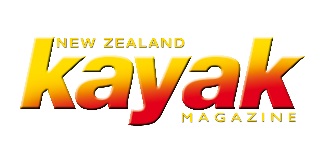 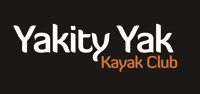 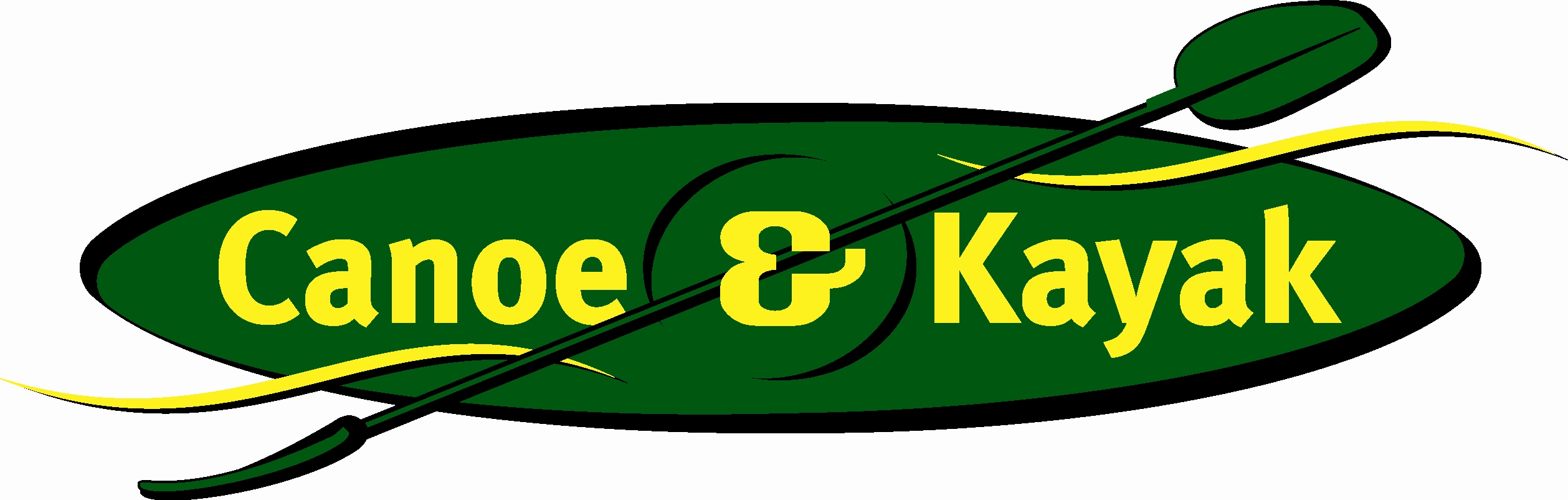 2 Minute Trip Name: Sullivan’s to Check-in Name and Phone:Date: 									Branch: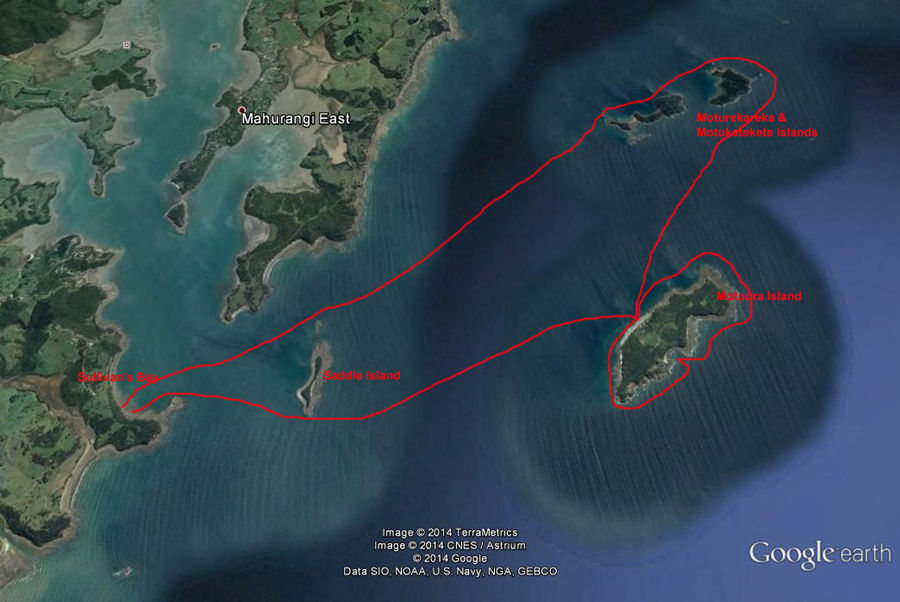 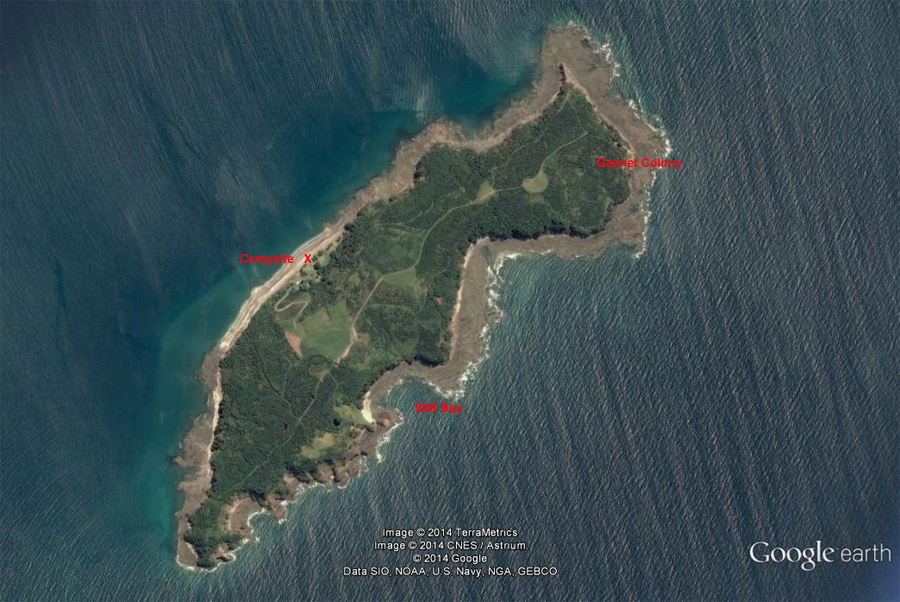 Activity Equipment Check list
Equipment List Helmet (rivers & surf)	Group Gear 	Beanie / hat	 	Split paddles 	Thermals		Repair kit 	Paddle Jacket	 	Fire lighting 	PFD	 	Cooker/thermos 	Spray deck	 	Spare thermals 	Booties		Tow system 	Water & food	 	1st Aid Kit 	Kayak & paddle	 	FlaresGroup - Oceans & Lakes 	 	Compass 	Pumps & Paddle Floats	 	Charts / MapsGroup - River	 	 (optional) 	Throw ropes	 	Knife (cut rope) 	Pin kit & saw	 	Emergency ShelterIn case of emergency:   Dial 111, Mayday :VHF Channel 16Kayaking Check list 	Trip plan			 	Latest weather forecast	 	Conditions match skills? 	Hyperthermia (hot) &  
Hypothermia (cold) 	On & off water safety  	Environmental concerns 	Emergency Procedures include emergency get out. 	Working communication devices
 e.g. VHF radio, mobile phones,  	Specific safety issues for this trip 	Participant list 	Any medical conditions 	All participants keen to proceed? 	Trip Plan/ 2-minute form lodged with Ops.  ManagerAppropriate wind conditions to run trips:Novice - no significant surf or swell, wind under 15knots Intermediate- surf or ocean swells less than 1.5 meter or wind under 25 knots.Advanced- any condition that is suitable to the trips aimsAt conclusion of trip:Contact check in person Group Debrief.Check in Person Ph:__________________ Mobile__________________ Work__________________ HomeActivity Document Cover SheetActivity:      Date of Activity:LeadersCell Phone NumberVHF Call Sign &/or Vessel NameVehicle make, model, registration, colourGeneral PlanNote: If plan changes, you must notify your Check-in person.Latest Time Off the Water  used20Tide/  LevelLow HighOtherCommunications Carried21CommunicationsWe will be communicating as a group on VHF Channel _____We will be communicating as a group on VHF Channel _____We will be communicating as a group on VHF Channel _____We will be communicating as a group on VHF Channel _____We will be communicating as a group on VHF Channel _____We will be communicating as a group on VHF Channel _____Equipment CarriedTrip Report(Use other side if more space required)ActivityClub tripCentreLocationLocationLocationDifficulty1Difficulty1Difficulty1Intermediate, or strong beginners if conditions are good.Intermediate, or strong beginners if conditions are good.Activity DescriptionLaunch at Sullivan’s Bay and paddle out to Motuora, .  This is suitable as a day trip, or a multi-day trip, staying at Motuora campsite.  Also, consider a side trip to Moturekareka and .Launch at Sullivan’s Bay and paddle out to Motuora, .  This is suitable as a day trip, or a multi-day trip, staying at Motuora campsite.  Also, consider a side trip to Moturekareka and .Launch at Sullivan’s Bay and paddle out to Motuora, .  This is suitable as a day trip, or a multi-day trip, staying at Motuora campsite.  Also, consider a side trip to Moturekareka and .Launch at Sullivan’s Bay and paddle out to Motuora, .  This is suitable as a day trip, or a multi-day trip, staying at Motuora campsite.  Also, consider a side trip to Moturekareka and .Leader qualification req.2Leader qualification req.2Club Trip LeaderClub Trip LeaderGet in LocationSullivan’s BaySullivan’s BaySullivan’s BaySullivan’s BayChart/ Map no.4Chart/ Map no.4532532DistanceDistanceDistance16km total16km totalGet out LocationSullivan’s BaySullivan’s BaySullivan’s BaySullivan’s BayCoastguard ChannelCoastguard Channel82 & 1682 & 16Now-castingNow-castingNow-casting2121Emergency get out 5....Emergency / Coastguard StationEmergency / Coastguard StationAucklandAucklandPhonePhonePhone*50009 303 4303*50009 303 4303Emergency get out 5....Drinking Water6At Sullivan’s  & MotuoraAt Sullivan’s  & MotuoraToilets7Toilets7Toilets7Long drops at Sullivan’s & MotuoraLong drops at Sullivan’s & MotuoraLong drops at Sullivan’s & MotuoraLong drops at Sullivan’s & MotuoraEmergency ResponseRefer Emergency Response BookletRefer Emergency Response BookletRefer Emergency Response BookletRefer Emergency Response BookletParking8Parking8Parking8At Sullivan’s BayAt Sullivan’s BayAt Sullivan’s BayAt Sullivan’s BaySpecific Equipment Required9Helmets advised if planning on rock gardening.Helmets advised if planning on rock gardening.Helmets advised if planning on rock gardening.Helmets advised if planning on rock gardening.Working Communications equipment in this area10Cell phoneSat phoneCell phoneSat phoneCell phoneSat phoneCell phoneSat phoneMountain RadioMountain RadioMountain RadioVHFVHFOther resources 
and notes11Getting there – head north on the motorway, 5km past the tunnel there is a sign to Mahurangi West, turn right and travel for a few km.  The road then bends to the left and there is a road which branches off to the right.  Take the road to the right and follow it to the beach.  This is Sullivan’s Bay aka  on Google Earth. free  – ensure that kayaks and gear are checked for pests – rodents, Argentine ants, Rainbow skinks, seeds.  http://motuora.org.nz/Getting there – head north on the motorway, 5km past the tunnel there is a sign to Mahurangi West, turn right and travel for a few km.  The road then bends to the left and there is a road which branches off to the right.  Take the road to the right and follow it to the beach.  This is Sullivan’s Bay aka  on Google Earth. free  – ensure that kayaks and gear are checked for pests – rodents, Argentine ants, Rainbow skinks, seeds.  http://motuora.org.nz/Getting there – head north on the motorway, 5km past the tunnel there is a sign to Mahurangi West, turn right and travel for a few km.  The road then bends to the left and there is a road which branches off to the right.  Take the road to the right and follow it to the beach.  This is Sullivan’s Bay aka  on Google Earth. free  – ensure that kayaks and gear are checked for pests – rodents, Argentine ants, Rainbow skinks, seeds.  http://motuora.org.nz/Getting there – head north on the motorway, 5km past the tunnel there is a sign to Mahurangi West, turn right and travel for a few km.  The road then bends to the left and there is a road which branches off to the right.  Take the road to the right and follow it to the beach.  This is Sullivan’s Bay aka  on Google Earth. free  – ensure that kayaks and gear are checked for pests – rodents, Argentine ants, Rainbow skinks, seeds.  http://motuora.org.nz/Weather Parameters12Beginner: no significant surf or swell, wind under 15 knots.
Intermediate: surf or ocean swells less than 1.5 metres or wind under 25 knots.
Advanced: any condition that’s suitable for the trip’s aims.  Beginner: no significant surf or swell, wind under 15 knots.
Intermediate: surf or ocean swells less than 1.5 metres or wind under 25 knots.
Advanced: any condition that’s suitable for the trip’s aims.  Beginner: no significant surf or swell, wind under 15 knots.
Intermediate: surf or ocean swells less than 1.5 metres or wind under 25 knots.
Advanced: any condition that’s suitable for the trip’s aims.  Beginner: no significant surf or swell, wind under 15 knots.
Intermediate: surf or ocean swells less than 1.5 metres or wind under 25 knots.
Advanced: any condition that’s suitable for the trip’s aims.  Beginner: no significant surf or swell, wind under 15 knots.
Intermediate: surf or ocean swells less than 1.5 metres or wind under 25 knots.
Advanced: any condition that’s suitable for the trip’s aims.  Beginner: no significant surf or swell, wind under 15 knots.
Intermediate: surf or ocean swells less than 1.5 metres or wind under 25 knots.
Advanced: any condition that’s suitable for the trip’s aims.  Beginner: no significant surf or swell, wind under 15 knots.
Intermediate: surf or ocean swells less than 1.5 metres or wind under 25 knots.
Advanced: any condition that’s suitable for the trip’s aims.  Beginner: no significant surf or swell, wind under 15 knots.
Intermediate: surf or ocean swells less than 1.5 metres or wind under 25 knots.
Advanced: any condition that’s suitable for the trip’s aims.  Beginner: no significant surf or swell, wind under 15 knots.
Intermediate: surf or ocean swells less than 1.5 metres or wind under 25 knots.
Advanced: any condition that’s suitable for the trip’s aims.  Previous incidents13                  unknownPrevious incidents13                  unknownPrevious incidents13                  unknownPrevious incidents13                  unknownPrevious incidents13                  unknownPrevious incidents13                  unknownPrevious incidents13                  unknownPrevious incidents13                  unknownPrevious incidents13                  unknownPrevious incidents13                  unknownPrevious incidents13                  unknownPrevious incidents13                  unknownPrevious incidents13                  unknownPrevious incidents13                  unknownSafety Management14Safety Management14Safety Management14Safety Management14Safety Management14Safety Management14Safety Management14Safety Management14Safety Management14Safety Management14Safety Management14Safety Management14Safety Management14HazardHazardSignificant?- E/I/MSignificant?- E/I/MManagement Strategy15Management Strategy15Management Strategy15Management Strategy15HazardSignificant?- E/I/MManagement Strategy15Management Strategy15Management Strategy15Cold WaterCold WaterYes -  MYes -  MCarry spare dry clothes and shelterCarry spare dry clothes and shelterCarry spare dry clothes and shelterCarry spare dry clothes and shelterDeep WaterYes - ECorrectly fit PFDsCorrectly fit PFDsCorrectly fit PFDsMedical ConditionsMedical ConditionsYes - MYes - MLeader has first aid qualification Ask customers about medical conditionsLeader has first aid qualification Ask customers about medical conditionsLeader has first aid qualification Ask customers about medical conditionsLeader has first aid qualification Ask customers about medical conditionsBad WeatherYes - MUnderstand weather forecasts.Have back up plans or pull out if necessaryUnderstand weather forecasts.Have back up plans or pull out if necessaryUnderstand weather forecasts.Have back up plans or pull out if necessaryCapsizingCapsizingYes - MYes - MCorrectly fit PFDs Skills at performing rescues.Correctly fit PFDs Skills at performing rescues.Correctly fit PFDs Skills at performing rescues.Correctly fit PFDs Skills at performing rescues.Heat / SunYes - MProtective Clothing (worn),  Sunglasses, HatSun ScreenPlenty of drinksProtective Clothing (worn),  Sunglasses, HatSun ScreenPlenty of drinksProtective Clothing (worn),  Sunglasses, HatSun ScreenPlenty of drinksPanicPanicYes - MYes - MEnsure conditions match level 
of skillsEnsure conditions match level 
of skillsEnsure conditions match level 
of skillsEnsure conditions match level 
of skillsObstaclesYes - MAwareness of reefs, navigational hazards, netsAwareness of reefs, navigational hazards, netsAwareness of reefs, navigational hazards, netsSwellSwellYes – MYes – MThere is the potential for ocean swell coming on to the islands – ensure that those participating have the skills required for the conditions on the day, particularly if rock gardening, in which case helmets are recommended.There is the potential for ocean swell coming on to the islands – ensure that those participating have the skills required for the conditions on the day, particularly if rock gardening, in which case helmets are recommended.There is the potential for ocean swell coming on to the islands – ensure that those participating have the skills required for the conditions on the day, particularly if rock gardening, in which case helmets are recommended.There is the potential for ocean swell coming on to the islands – ensure that those participating have the skills required for the conditions on the day, particularly if rock gardening, in which case helmets are recommended.Other VesselsYes - MUnderstand the “rules of the sea”“Be seen” – Have two of the following; flag, brightly coloured kayak, brightly coloured PFD or hat. At night: an all- round white light & a powerful torch.Understand the “rules of the sea”“Be seen” – Have two of the following; flag, brightly coloured kayak, brightly coloured PFD or hat. At night: an all- round white light & a powerful torch.Understand the “rules of the sea”“Be seen” – Have two of the following; flag, brightly coloured kayak, brightly coloured PFD or hat. At night: an all- round white light & a powerful torch.Written up by:LarraineLarraineApproved By:Approved By:Russell WilliamsSigned:RWRWDate:Review in:12 months from date of approvalAdditional Information Sheet (Optional)Additional Information Sheet (Optional)Additional Information Sheet (Optional)Additional Information Sheet (Optional)Additional Information Sheet (Optional)Additional Information Sheet (Optional)Additional Information Sheet (Optional)Introduction (A general introduction)Introduction (A general introduction)Description (A description of the tour – as if you were selling the idea to someone)Description (A description of the tour – as if you were selling the idea to someone)Motuora is a beautiful island, replanted and stocked with native species.  Working bees for planting, weeding etc. are held regularly.  Take walking shoes as there are many tracks and excellent views.  At the NE corner of the island  are encouraging gannets to start a colony.  Part of this programme is a speaker system set up on top of the cliff broadcasting gannet calls which can be puzzling if not expected.  On the eastern side is  which is a lovely place for a break.  It has golden sand, and pohutakawa trees.  Nice rock gardening on the eastern side.This is a kiwi breeding area, and kiwi are often seen at night, even in the campground.A side trip to Moturekareka and/or Motuketekete is worthwhile if time permits.Motuora is a beautiful island, replanted and stocked with native species.  Working bees for planting, weeding etc. are held regularly.  Take walking shoes as there are many tracks and excellent views.  At the NE corner of the island  are encouraging gannets to start a colony.  Part of this programme is a speaker system set up on top of the cliff broadcasting gannet calls which can be puzzling if not expected.  On the eastern side is  which is a lovely place for a break.  It has golden sand, and pohutakawa trees.  Nice rock gardening on the eastern side.This is a kiwi breeding area, and kiwi are often seen at night, even in the campground.A side trip to Moturekareka and/or Motuketekete is worthwhile if time permits.Motuora is a beautiful island, replanted and stocked with native species.  Working bees for planting, weeding etc. are held regularly.  Take walking shoes as there are many tracks and excellent views.  At the NE corner of the island  are encouraging gannets to start a colony.  Part of this programme is a speaker system set up on top of the cliff broadcasting gannet calls which can be puzzling if not expected.  On the eastern side is  which is a lovely place for a break.  It has golden sand, and pohutakawa trees.  Nice rock gardening on the eastern side.This is a kiwi breeding area, and kiwi are often seen at night, even in the campground.A side trip to Moturekareka and/or Motuketekete is worthwhile if time permits.Motuora is a beautiful island, replanted and stocked with native species.  Working bees for planting, weeding etc. are held regularly.  Take walking shoes as there are many tracks and excellent views.  At the NE corner of the island  are encouraging gannets to start a colony.  Part of this programme is a speaker system set up on top of the cliff broadcasting gannet calls which can be puzzling if not expected.  On the eastern side is  which is a lovely place for a break.  It has golden sand, and pohutakawa trees.  Nice rock gardening on the eastern side.This is a kiwi breeding area, and kiwi are often seen at night, even in the campground.A side trip to Moturekareka and/or Motuketekete is worthwhile if time permits.Motuora is a beautiful island, replanted and stocked with native species.  Working bees for planting, weeding etc. are held regularly.  Take walking shoes as there are many tracks and excellent views.  At the NE corner of the island  are encouraging gannets to start a colony.  Part of this programme is a speaker system set up on top of the cliff broadcasting gannet calls which can be puzzling if not expected.  On the eastern side is  which is a lovely place for a break.  It has golden sand, and pohutakawa trees.  Nice rock gardening on the eastern side.This is a kiwi breeding area, and kiwi are often seen at night, even in the campground.A side trip to Moturekareka and/or Motuketekete is worthwhile if time permits.Accommodation/ Campsite LocationsAccommodation/ Campsite LocationsAccommodation/ Campsite LocationsFacilitiesFacilitiesFacilitiesFacilitiesName campsite on Motuora campsite on MotuoraCabins1FuelNoPhonePhone 027 492 8586 (preferably after ) Phone 027 492 8586 (preferably after ) ShowersCold PowerNoE-mailmotuorais@xtra.co.nz.motuorais@xtra.co.nz.ToiletsLong dropsWater AccessYesWebsitehttp://www.doc.govt.nz/parks-and-recreation/places-to-stay/conservation-campsites-by-region/auckland/hauraki-gulf-islands-area/motuora-island/http://www.doc.govt.nz/parks-and-recreation/places-to-stay/conservation-campsites-by-region/auckland/hauraki-gulf-islands-area/motuora-island/LaundryNoPoolNoPhysical AddressWaterYesFires AllowednoOtherYou also need to pay for overnight parking at Sullivan's Bay. This is $5 per vehicle per night.
The easiest way is to do it by phoning 366 2000 in advance and pay by credit card; or take cash to leave in the box - and you must phone the ranger from the phone provided at the information stand.You also need to pay for overnight parking at Sullivan's Bay. This is $5 per vehicle per night.
The easiest way is to do it by phoning 366 2000 in advance and pay by credit card; or take cash to leave in the box - and you must phone the ranger from the phone provided at the information stand.SuppliesNoOther informationActivity reports. Is all relevant information present:– Approved Trip Management Plan ()/ 2 minute form–  Club Trip Participant Sheet– Weather forecast– Activity Check List– Trip report (May be on the 2 minute form)– Accident / incident reportsLeaders Signature:Date: